BCC Distance Education Committee 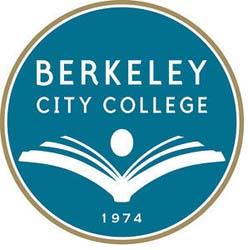 Date: September 26, 2019Chair: Chris BernardMission:  Berkeley City College’s mission is to promote student success, to provide our diverse community with educational opportunities, and to transform lives. The College achieves its mission through instruction, student support and learning resources, which enable its enrolled students to earn associate degrees and certificates and to attain college competency, careers, transfer, and skills for lifelong success.Vision: Berkeley City College is a premier, diverse, student-centered learning community, dedicated to academic excellence, collaboration, innovation and transformation.TIMEAGENDA TOPICDESIRED OUTCOMEMinutes/Action Items12:30-12:40pmCall to OrderReview AgendaPresentChris Bernard, Linda McAllister, Thomas Kies12:40-1:00pmDiscuss plan for implementing FIG ProposalDevelop plan for reviewing pilot coursesObtain FIG support for developing plan for reviewing coursesCommittee completed draft of letter for FIG funding.Courses will be offered by the existing committee members to use for the pilot program.1:00pm-1:15pmDiscuss AP 4105Become familiar with the current requirements to teach online and the new requirements in the proposed amendments to AP 4105Members discussed the differences between teaching online and teaching in the face to face setting. Specifically, there was concern about extra requirements to teach online than in the face to face setting. The amended Title 5 requirements were discussed to show that there are additional requirements to teach online than in the face to face setting (s. 55208). Chris Bernard was asked by the Senate to address these changes at the next BCC Academic Senate meeting. Action: Prepare presentation for the next BCC Academic Senate to address the changes to AP 4105 and the Title 5 changes.1:10-1:20pmDiscuss DE Addendum Changes in Curriculum based on Title 5 AmendmentsDiscuss future relationship with BCC Curriculum Committee.TABLED.